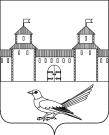 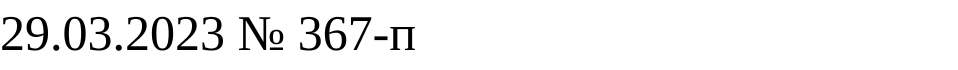 от _______________2022   № _______В соответствии со статьей 179 Бюджетного кодекса Российской Федерации, Федеральным законом от 28.06.2014 № 172-ФЗ «О стратегическом планировании в Российской Федерации», Федеральным законом от 06.10.2003 №131-ФЗ  «Об общих принципах организации местного самоуправления в Российской Федерации»,   руководствуясь статьями 32, 35, 40 Устава муниципального образования Сорочинский городской округ Оренбургской области, постановлением администрации Сорочинского городского округа Оренбургской области от 20.08.2021 № 1257-п «Об утверждении порядка разработки, реализации и оценки эффективности  муниципальных программ Сорочинского городского округа Оренбургской области» (с изменениями), распоряжением администрации Сорочинского городского округа Оренбургской области от 11.09.2019 № 513-р «Об утверждении перечня муниципальных программ Сорочинского городского округа Оренбургской области» (с изменениями), администрация Сорочинского городского округа Оренбургской области п о с т а н о в л я е т:1.  Внести в постановление администрации Сорочинского городского округа Оренбургской области от 31.12.2019 № 2246-п «Об утверждении муниципальной программы «Развитие жилищно-коммунального хозяйства в  Сорочинском городском округе Оренбургской области» (в редакции постановления от 29.12.2020 № 2960-п, от 22.03.2021 № 394-п, от 24.11.2021 № 1731-п, от 30.12.2021 № 1983-п, от 31.03.2022  398-п, № 1879-п от 30.12.2022) следующие изменения:1.1 Муниципальную программу «Развитие Жилищно-коммунального хозяйства в Сорочинском городском округе Оренбургской области» изложить в новой редакции, согласно приложению к настоящему постановлению.2.  Контроль за исполнением настоящего постановления возложить на первого заместителя главы администрации городского округа по оперативному управлению муниципальным хозяйством Богданова А.А.3.  Настоящее постановление вступает в силу после его официального опубликования в информационном бюллетене «Сорочинск официальный» и подлежит размещению на Портале муниципального образования Сорочинский городской округ Оренбургской области в сети «Интернет» (http://sorochinsk56.ru/).Глава муниципального образованияСорочинский городской округ                                                                             Т.П. Мелентьева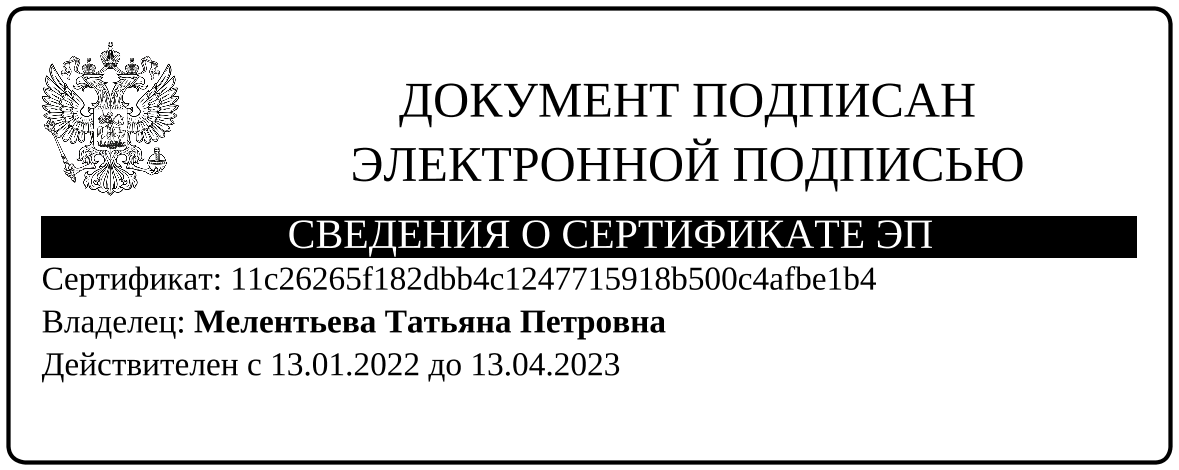 Разослано: в дело, Богданову А.А., Павловой Е.А., Такмаковой Т.П., Управлению  ЖКХ, отделу по экономике, отделу по культуре и искусству, отделу по работе с сельскими территориями, Рябых Е. С., прокуратуре. Муниципальная программа«Развитие жилищно-коммунального хозяйства в Сорочинском городском округе Оренбургской области»1.Стратегические приоритеты развития муниципальной программы «Развитие жилищно-коммунального хозяйства в Сорочинском городском округе Оренбургской области» (далее-муниципальная программа)Общая характеристика состояния системы коммунальной инфраструктуры Жилищно-коммунальное хозяйство представляет собой отрасль сферы услуг и важную часть инфраструктуры округа, которая определяет условия жизнедеятельности человека.  Состояние и развитие данной отрасли - формирует соответствующее качество жизни населения, его культуру, быт и образ жизни, во многом определяет социально-экономический потенциал  Сорочинского  городского  округа.Функцию Исполнителя по предоставлению населению жилищно-коммунальных услуг, содержанию общедомового имущества многоквартирных домов выполняют 3 управляющие организации – ООО «Гранит», ООО УК «Оникс», ТСН «Перспектива». Основной ресурсоснабжающей организацией по водоснабжению, водоотведению в округе является Муниципальное унитарное предприятие «Санитарная очистка» и теплоснабжению -  Муниципальное казенное предприятие «Сорочинское». Технические параметры инженерных систем, в частности, физический и моральный износ, мощность и пропускная способность, предопределяют дальнейшее развитие округа.Протяженность водопроводных сетей в Сорочинском городском округе составляет 324,9897 км.Протяженность канализационных сетей – 56,186 км. Мощность очистных сооружений составляет 10 т. м3/сут. Теплоснабжение потребителей Сорочинского городского округа обеспечивает 111 котельных, из них 36 котельных более 100 кВт, 75 котельных менее 100 кВт, протяженность теплосетей составляет 38,95 км.В результате анализа существующего состояния систем  водоснабжения, водоотведения, теплоснабжения Сорочинского городского округа выявлены следующие технические и технологические проблемы:  -изношенность сетей;-изношенность оборудования и самих зданий;-необходимость приобретения оборудования, строительство вспомогательных сооружений     для обеспечения водоподготовки;-необходимость реконструкции очистных сооружений и модернизации  технологической схемы очистки стоков.В настоящее время   более  40 процентов линейных объектов нуждается в замене (  173,69 км    из   420, 1257 км сетей), в том числе:сетей водоснабжения 42,7% (138,876  км  из  324,9897 км);сетей водоотведения 31%(17,407 км  из 56,186 км);сетей теплоснабжения 44,7%(17,407  км  из  38,95 км).Мероприятия, направленные на решение технических и технологических проблем: ремонт, реконструкцию, строительство объектов коммунальной инфраструктуры до 2030 год представлены в приложение №1 (таблицы 1,2,3). Общий объем средств, необходимых для реализации мероприятий на период 2023- 2030 годы, определен на основании предварительного расчёта стоимости с использованием сметных норм, стоимости проектов-аналогов, положительного заключения государственной экспертизы проектной документации и достоверности определения сметной стоимости.Тарифы на оплату коммунальных услуг стабильно индексируются раз в год, что приводит к росту платежей населения за потребленные жилищно - коммунальные услуги. Но  действующий порядок формирования тарифов на услуги  теплоснабжения, водоснабжения, водоотведения по фактическим затратам без учета необходимой рентабельности не позволяет обновлять основные фонды ресурсоснабжающих организаций, что  приводит к увеличению их износа, снижению качества предоставляемых услуг.Для обеспечения: -	санитарно-гигиенической и экологической безопасности ;-	соответствия системы водоснабжения современным требованиям к технологиям очистки и транспортировки воды;-	требуемого  уровня  надежности систем водоснабжения и водоотведения;-	возможности подключения объектов, строящихся в зонах перспективной застройки, к системам централизованного водоснабжения и водоотведения  требуются инновации, основой которых является достижение главной цели - комфортная и безопасная среда для жизни  граждан.Программа развития жилищно-коммунального хозяйства – это программа, которая обеспечивает развитие этих систем и объектов в соответствии с потребностями жилищного и промышленного строительства, повышение качества производимых для потребителей оказываемых услуг посредством реконструкции, модернизации объектов коммунальной инфраструктуры, в том числе капитального ремонта объектов жилищно-коммунального хозяйства, улучшение экологической ситуации на территории округа.Реконструкция и модернизация коммунальных объектов позволит снизить критическое состояние тепловых сетей, котельных и их физический износ, а также потери в теплопроводах и затраты на оплату за топливо.  Реконструкция обеспечит ежегодную экономию от снижения теплопотерь.Приоритетами социально-экономической политики городского округа в реализации программы в жилищно-коммунальной сфере являются:           создание безопасных и благоприятных условий проживания, массового отдыха и досуга граждан; обеспечение надежности работы жилищно-коммунальной инфраструктуры; комплексное решение проблем благоустройства по улучшению санитарного и эстетического вида территории городского округа; Данные приоритеты направлены на достижение социально-экономической политики – создание комфортной среды обитания и жизнедеятельности для человека, которая позволяет удовлетворять не только жилищные потребности, но и обеспечивает высокое качество жизни и безопасность населения городского округа. Основными целями муниципальной программы являются:2. Повышение качества и надёжности предоставления коммунальных услуг  населению Сорочинского городского округа Оренбургской области. 1. Создание  благоприятной, комфортной и безопасной среды для жизни; Основными задачами программы являются: Повышение качества и надёжности предоставления коммунальных услуг населению Сорочинского городского округа Оренбургской области посредством модернизации объектов коммунальной инфраструктуры, в том числе капитального ремонта объектов жилищно-коммунального хозяйства. Создание условий, обеспечивающих комфортность  и безопасность проживания, работы и отдыха населения городского округа;Обоснование включаемого в муниципальную программу перечня объектов.Мероприятия муниципальной программы «Развитие жилищно-коммунального хозяйства в Сорочинском городском округе Оренбургской области» направлены на повышение качества и надёжности предоставления коммунальных услуг населению Сорочинского городского округа посредством реконструкции, модернизации объектов коммунальной инфраструктуры, в том числе капитального ремонта объектов жилищно-коммунального хозяйства.В результате высокой степени износа растёт количество аварий в системах теплоснабжения, водоснабжения, водоотведения. Стоимость ремонтов также увеличивается, как и увеличиваются сроки ликвидации аварий. Снижается степень надёжности объектов коммунальной инфраструктуры, безопасность так, как приходится проводить аварийно-восстановительные работы вместо планово-предупредительного ремонта. При отборе объектов для включения в муниципальную программу были учтены следующие критерии:- наличие наибольшего количества аварий и инцидентов на объектах коммунальной инфраструктуры;-объекты имеют высокий физический износ;-проведение мероприятий позволит снизить затраты энергоресурсов при производстве и транспортировке до потребителей;-реализация мероприятий позволит обеспечить достижение целевых показателей.Муниципальной программой  на период с 2023 по 2030 годы предусматривается реализация мероприятий по капитальному ремонту, реконструкции, строительству объектов систем водоснабжения, водоотведения, теплоснабжения. В целях обеспечения населения Сорочинского городского округа Оренбургской области питьевой водой, теплом, водоотведением, отвечающим нормативным требованиям, мероприятия муниципальной программы направлены на обновление и улучшение эксплуатационных характеристик объектов коммунальной инфраструктуры.Обоснование потребности в объёме средствОбщий объём финансирования, необходимый для реализации муниципальной программы на период 2023- 2030 годы, ориентировочно составляет 1 569 859,29 тыс. рублей.Объемы фактических инвестиций в модернизацию объектов коммунальной инфраструктуры не в полной мере соответствуют минимальным их потребностям. В связи с высоким уровнем износа, технологическим отставанием систем и объектов коммунальной инфраструктуры, необходимостью ликвидации частых аварий и, как следствие, неэффективностью  использования энергоресурсов, выражающихся в высоких потерях воды, тепловой и электрической энергии в процессе производства и их транспортировки до потребителей, организациям коммунального комплекса остается возможность осуществлять проекты по реконструкции и модернизации объектов коммунальной инфраструктуры, инвестиционно не привлекательных, только за счет поддержки бюджетов различных уровней и повышения тарифов. Сорочинский городской округ участвует в реализации мероприятий региональной программы по результатам отбора объектов коммунальной инфраструктуры, строительство, реконструкция и капитальный ремонт которых будут осуществляться в рамках региональной программы. Средства на мероприятия по модернизации объектов коммунальной инфраструктуры предоставляются из областного бюджета в виде субсидий на условиях софинансирования в рамках государственной программы «Обеспечение качественными услугами жилищно-коммунального хозяйства населения Оренбургской области», утверждённой постановлением Правительства Оренбургской области от 29.12.2018 №  924- пп., дотаций.Налоговые, кредитные и иные инструменты (налоговые и неналоговые расходы) для достижения цели и (или) ожидаемых результатов муниципальной программы, а также ресурсное обеспечение реализации муниципальной программы за счет налоговых и неналоговых расходов в данной программе применяться не будут.Ожидаемые результаты реализации муниципальной Реализация мероприятий муниципальной программы к 2030 году предполагает достижение следующих результатов:-Увеличение протяженности отремонтированных инженерных сетей до 173,69 км.-Достижение национальных целей развития Российской Федерации- улучшение качества городской среды в полтора раза;                             Связь с иными муниципальными программамиМуниципальная программа «Развитие жилищно-коммунального хозяйства в Сорочинском городском округе Оренбургской области» разработана с учётом муниципальной программы «Формирование комфортной городской среды Сорочинского городского округа Оренбургской области», муниципальной программы  «Развитие и функционирование дорожно-транспортной сети в Сорочинском городском    округе     Оренбургской области»,муниципальной программы «Охрана окружающей среды в Сорочинском городском округе Оренбургской области». Реализация  мероприятий «Развитие жилищно-коммунального хозяйства в Сорочинском городском округе Оренбургской области» осуществляется с учётом сроков выполнения работ по благоустройству общественных и дворовых территорий, работ по строительству, реконструкции, ремонту автомобильных дорог с учётом приоритетов социально-экономического развития Сорочинского городского округа, обустройству мест (площадок) накопления твердых коммунальных отходов.Связь и синхронизация мероприятий с региональными программами Оренбургской области.Муниципальная программа «Развитие жилищно-коммунального хозяйства в Сорочинском городском округе Оренбургской области» синхронизирована с региональной  программой  «Модернизация систем коммунальной инфраструктуры на территории Оренбургской области», региональным проектом «Чистая вода» Порядок  осуществления мониторинга и контроля за реализацией муниципальной программы.Мониторинг и контроль за реализацией муниципальной программы представляет собой комплекс мероприятий по измерению фактических параметров, расчету отклонения от фактических параметров от плановых, анализу их причин, а также по прогнозированию хода реализации муниципальной программы, выявлению минимальных рисков не достижения плановых параметров, установленных муниципальной программой.В ходе мониторинга муниципальной программы формируется информация о достижении значений целевых показателей, результатов в том числе включенных в соглашения, заключаемые с Министерствами Оренбургской области; контрольных точек мероприятий, соблюдении объемов финансового обеспечения муниципальной программы за счет различных источников финансового обеспечения.По итогам завершения мероприятий муниципальной программы формируются итоговые отчёты  о реализации мероприятий.Паспортмуниципальной программы «Развитие жилищно-коммунального хозяйства в Сорочинском городском округе Оренбургской области»                                                                                                                                                                    Приложение № 1	Таблица № 1. Перечень необходимых мероприятий на выполнение работ по строительству, капитальному ремонту и реконструкции (модернизации) систем:теплоснабжения объектов ЖКХ  Сорочинского  городского округа Оренбургской областиТаблица № 2. Перечень мероприятий на выполнение работ по ремонту, реконструкции и строительству объектов систем водоснабжения объектов ЖКХ Сорочинского  городского округа Оренбургской области 	Таблица № 3. Перечень мероприятий на выполнение работ по строительству, капитальному ремонту и реконструкции (модернизации) систем:Водоотведения объектов ЖКХ  Сорочинского  городского округа Оренбургской областиАдминистрация Сорочинского городского округа Оренбургской областиП О С Т А Н О В Л Е Н И ЕО внесении изменений в постановление администрации Сорочинского городского округа Оренбургской области от 31.12.2019 № 2246-п  «Об утверждении муниципальной программы «Развитие жилищно-коммунального хозяйства в  Сорочинском городском округе Оренбургской области» (в редакции постановления от 29.12.2020 № 2960-п, от 22.03.2021 № 394-п, от  24.11.2021, № 1731-п,от 30.12.2021, № 1983-п, от 31.03.2022 № 398-п, № 1879-п от 30.12.2022)Приложениек постановлению администрацииСорочинского городского округаОренбургской областиот _______________ № ________Ответственный исполнитель муниципальной программыУправление жилищно-коммунального хозяйства администрации Сорочинского городского округа Оренбургской областиПериод реализации муниципальной программы2023-2030Цель (цели) муниципальной программы1.Повышение качества и надёжности предоставления коммунальных услуг населению Сорочинского городского округа Оренбургской области2. Создание  благоприятной, комфортной и безопасной среды для жизниНаправления (подпрограммы) (при необходимости)-Показатели муниципальной программы- Уровень износа объектов коммунальной инфраструктуры;- Снижение количества предписаний, требований контролирующих органов к организации благоустройства территорииОбъем бюджетных ассигнований муниципальной программы, в том числе по годам реализацииОбщий объем финансирования муниципальной программы составляет  735 608,8 тыс. руб., из них:2023 год-    87412,1 тыс. руб.;2024 год-    88701,7 тыс. руб.2025 год-    87795,0 тыс. руб.2026 год-    89800,0 тыс. руб.2027 год-    92000,0 тыс. руб.2028 год-    94200,0 тыс. руб.2029 год-    96600,0 тыс. руб.2030 год-    99100,0 тыс. руб.Влияние на достижение национальных целей развития Российской Федерации1.Комфортная и безопасная среда для жизни/улучшение качества городской среды в полтора раза№ п\пНаименование объектаСтоимость мероприятия (тыс.руб.)Стоимость мероприятия (тыс.руб.)Стоимость мероприятия (тыс.руб.)Стоимость мероприятия (тыс.руб.)Стоимость мероприятия (тыс.руб.)Стоимость мероприятия (тыс.руб.)Стоимость мероприятия (тыс.руб.)Стоимость мероприятия (тыс.руб.)Стоимость мероприятия (тыс.руб.)№ п\пНаименование объекта2023г.2024г.2025г.2026г.2027г.2028г.2029г.2030г.Всего1Капитальный ремонт сетей теплоснабжения от Котельной № 1       - 2 -ой микрорайон2930м87900879002Капитальный ремонт сетей теплоснабжения от Котельной № 31100м33000330003Капитальный ремонт сетей теплоснабжения от Котельной № 1 ( от ул. Ворошилова до ул. 8 Марта)2750м82500825004Капитальный ремонт сетей теплоснабжения с. Гамалеевка1400м42000420005Капитальный ремонт сетей теплоснабжения от Котельной № 1А (ул. Орская, ул. Карла Маркса)4459м1337701337706Капитальный ремонт сетей теплоснабжения от Котельной № 2800м24000240007Строительство блочно-модульной котельной в с. Гамалеевка14400144008Капитальный ремонт сетей теплоснабжения от Котельной ул. Зеленая 19/с1980м59400594009Капитальный ремонт сетей теплоснабжения от котельной ул. Зеленая 3А до ул. Зеленая,1388м116401164010Капитальный ремонт сетей теплоснабжения п. Октябрьский1600м480004800011Реконструкция котельной № 1 по адресу г.Сорочинск,2 Микрорайон,д.5 путём деления на блочно-модульные котельные19680019680012Реконструкция котельной № 1А по адресу г.Сорочинск, ул. К.Маркса 185К путём деления на блочно-модульные котельные696246962413Реконструкция  котельной № 2 по адресу г. Сорочинск, ул. К.Маркса 89К1920019200Итого00120 900124 500172 170267 840117 62419 200822234,0№ п\пНаименование объектаСтоимость мероприятия (тыс.руб.)Стоимость мероприятия (тыс.руб.)Стоимость мероприятия (тыс.руб.)Стоимость мероприятия (тыс.руб.)Стоимость мероприятия (тыс.руб.)Стоимость мероприятия (тыс.руб.)Стоимость мероприятия (тыс.руб.)Стоимость мероприятия (тыс.руб.)Стоимость мероприятия (тыс.руб.)№ п\пНаименование объекта2023г.2024г.2025г.2026г.2027г.2028г.2029г.2030г.Всего1Капитальный ремонт участков водопроводной сети Маньяжского водозабора от водозаборных скважин №4, №5, №9, №11, №12 Маньяжского водозабора 
до сборного водовода в г. Сорочинске Оренбургской области345м2936,1502936,1502Капитальный ремонт участков водопроводной сети Маньяжского водозабора от водозаборных скважин №1, №2, №3, №6, №8, №10 Маньяжского водозабора до сборного водовода в г. Сорочинске Оренбургской области120м3219,0303219,0303Капитальный ремонт водопроводной сети по ул. Заводская от ул. Тверская до ул. Бугурусланская, ул. Куйбышева от ул. Луначарского до ул. Бугурусланская,  ул.Тверская от ул. Московская до ул. Заводская, ул. Бугульминская от ул. Московская до ул. Заводская, ул. Колхозная от ул. Московская до ул. Заводская, ул. Бугурусланская от ул. Московская до ул. Заводская в г. Сорочинске Оренбургской области2028м6113,2106113,2104Капитальный ремонт водопроводной сети по ул. Фадеева от ул. Саратовская до ул. Бугурусланская, ул.Красногвардейская от ул. Саратовская до ул. Бугурусланская, ул. Гая от ул. Саратовская до ул. Бугурусланская, ул. Саратовская от ул. Красногвардейская до ул. Гая, ул. Тверская от ул. Заводская до ул. Гая, ул. Бугульминская от ул. Заводская до ул. Гая, ул. Колхозная от ул. Заводская до ул. Гая, ул. Бугурусланская от ул. Заводская до ул. Гая в г. Сорочинске Оренбургской области3107м8425,58425,55Капитальный ремонт водопроводной сети по ул. Новая в районе жилого дома №3, по ул. Зеленая от жилого дома № 11 до ул. Мельничная, по ул. Мельничная от жилого дома № 49до ул. Центральная, по ул. Майская от жилого дома № 11 до ул. Мельничная, по ул. Центральная от жилого дома № 51 до ул. Мельнич-ная, по ул. Молодежная от ул. Луговая до ул. Майская, по ул. Луговая от ул. Центральная до ул. Южная, по ул. Южная от жилого дома № 1 до ул. Луговая, на участке от ул. Молодежная до подземного резервуара скважины №1 в с.Романовка Сорочинского городского округа Оренбургской области3787м8885,28885,26«Капитальный ремонт водопроводных сетей 1,3 микрорайонов, центральная часть города от ул. Орская до 60 лет ДОСААФ в г. Сорочинск Сорочинского городского округа Оренбургской области»26401м79203,079203,07«Капитальный ремонт водопроводной сети с. Первокрасное Сорочинского городского округа Оренбургской области»7010м21000,021000,08«Капитальный ремонт участка водопроводной сети в с.Янтарное Сорочинского городского округа Оренбургской области»3075м9225,09225,09Капитальный ремонт водопроводной сети в с.1-Михайловка4675м16300,016300,010Капитальный ремонт водопроводной сети центральной части города, ограниченной улицами Привокзальная, К. Маркса, Тимирязева, Володарского6324м18970,018970,011Капитальный ремонт водопроводной сети в п. Родинский, капитальный ремонт Башни Рожновского4308м12925,012925,012Капитальный ремонт водопроводной сети центральной части города, ограниченной улицами Тимирязева, Орская, М.Джалиля, К.Маркса и ограниченная улицами Орская, Лошкова, Московская, К. Маркса)5185м15550,015550,013Капитальный ремонт водопроводной сети центральной части города, ограниченной улицами Водокачечная, Чкалова, Ленина, Набережная, Орджоникидзе до р. Маньяжка8104м24312,024312,014Капитальный ремонт водопроводной сети центральной части города, ограниченной улицами Войкова, Коммунистическая, Чернышевского до р. Маньяжка5565м16695,016695,015Капитальный ремонт водопроводной сети в с. Бурдыгино7728м23184,023184,016Капитальный ремонт водопроводной сети в п. Кленовый1331м3993,03993,017Капитальный ремонт водопроводной сети ограниченной улицами Фурманова, 8 Марта, Молодежная7790м23370,023370,018Капитальный ремонт водопроводной сети в ограниченной ул. Калинина, ул. Набережная от р. Маньяжка7650м22950,022950,019Капитальный ремонт водопроводной сети в п. Октябрьский3913м11739,011739,020Капитальный ремонт водопроводной сети в с. Баклановка5210м15630,015630,021Капитальный ремонт водопроводной сети в с. Покровка3403м10209,010209,022Капитальный ремонт сетей водоснабжения в Западном микрорайоне г. Сорочинска Оренбургской области6800м20400,020400,023Капитальный ремонт водопроводной сети 2 микрорайона2220м7100,07100,024Капитальный ремонт водопроводной сети в с. Федоровка5607м16800,016800,025Капитальный ремонт водопроводной сети в с. Толкаевка7200м21600,021600,0Всего29579,09109428,035270,028475,041007,073497,057978,045500,0420 734,09№ п\пНаименование объектаСтоимость мероприятия (тыс.руб.)Стоимость мероприятия (тыс.руб.)Стоимость мероприятия (тыс.руб.)Стоимость мероприятия (тыс.руб.)Стоимость мероприятия (тыс.руб.)Стоимость мероприятия (тыс.руб.)Стоимость мероприятия (тыс.руб.)Стоимость мероприятия (тыс.руб.)Стоимость мероприятия (тыс.руб.)№ п\пНаименование объекта2023г.2024г.2025г.2026г.2027г.2028г.2029г.2030г.Всего1Ремонт канализационного коллектора по ул. Зеленая от КНС№3 (г.Сорочинск ул. Котовского, 54А) до колодца-гасителя на пересечении улиц Зеленая и Староэлеваторская в г. Сорочинске Оренбургской области2073м25432,225432,22Капитальный ремонт КНС № 3 по адресу г.Сорочинск,ул. Котовского 54 "А"67720,067720,03Капитальный ремонт КНС № 4 по адресу г.Сорочиинск, ул.Зелёная 2 "Б"67720,067720,04Капитальный ремонт сетей водоотведения  от КНС -4 до КНС-93440м24080,024080,05Капитальный ремонт сетей канализации от КНС -9 до КНС-5, Капитальный ремонт КНС-53000м39012,039012,06Капитальный ремонт сетей водоотведения КНС -1 до КНС по ул. Шаталова, Капитальный ремонт  КНС по ул. Шаталова1977м25700,025700,07Капитальный ремонт сетей водоотведения от КНС по ул. Шаталова до КНС-8, Капитальный ремонт КНС-8970м11900,011900,08Капитальный ремонт внутриквартальных сетей водоотведения 2 микрорайона, Капитальный ремонт коллектора от пр-т Парковый до ул. 8 Марта3947м51327,051327,09Капитальный ремонт сетей канализации от КНС-8 до КНС-52000м14000,014000,0Всего25432,2135440,024080,039012,025700,011900,051327,014000,0326891,2